INDICAÇÃO Nº 4214/2017Sugere ao Poder Executivo Municipal operação “tapa-buracos” (aberto pelo DAE), na Rua Dinamarca, nº 2384 no bairro Jardim Europa.Excelentíssimo Senhor Prefeito Municipal,                         Nos termos do Art. 108 do Regimento Interno desta Casa de Leis, dirijo-me a Vossa Excelência para sugerir que, por intermédio do Setor competente, que seja executado a operação “tapa-buracos” (aberto pelo DAE), na Rua Dinamarca nº 2384, no bairro Jardim Europa, neste município.Justificativa:Munícipes procuraram este vereador cobrando providências em relação ao buraco aberto pela equipe de serviços do DAE (Departamento de Água e Esgoto) no endereço supracitado, o buraco existente no local está danificando os veículos, dificultando o tráfego pela rua e aumentando o risco de acidentes devido ao estado deteriorado que se encontra, causando transtornos para os motoristas que transitam por essa via, moradores pedem providências “URGENTES” a fim de eliminar o aumento periódico do buraco já existente. Plenário “Dr. Tancredo Neves”, em 28 de abril de 2017.Joel do Gás-Vereador-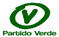 